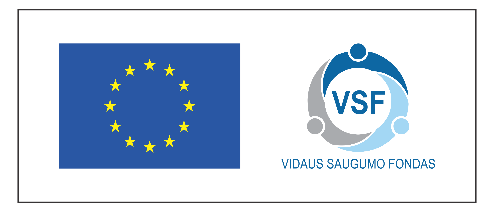 ____________VšĮ Centrinė projektų valdymo agentūra________________(atsakingos / įgaliotosios institucijos pavadinimas)PROJEKTŲ PARAIŠKŲ VERTINIMO ATASKAITA __2019-08-01__ Nr. 39    (sudarymo data)2. Projektų administracinės atitikties ir tinkamumo finansuoti vertinimo rezultatų suvestinė:___________________________________	    _____________	__________________________(Įgaliotosios institucijos vadovo arba jo įgalioto asmens pareigos)	                  (Parašas)			   (Vardas ir pavardė)1. Bendra informacija apie kvietimą pagal Nacionalinės Vidaus saugumo fondo 2014–2020 m. programos veiksmų įgyvendinimo planą, patvirtintą Lietuvos Respublikos vidaus reikalų ministro 2015 m. rugsėjo 29 d. įsakymu Nr. 1V–753 (2019 m. vasario 26 d. įsakymo Nr. 1V-204 redakcija)1.1. Kvietimo data: 2019 m. balandžio 5 d. Nr. VSF2019.391.2. Galutinis paraiškų pateikimo terminas: 2019 m. birželio 14 d. 15.30 val. 1.3. Gautų paraiškų skaičius: 4 (keturios)1.4. Vertintų paraiškų skaičius: 4 (keturios)Eil. Nr.Projekto Nr.Projekto pavadinimasPareiškėjas ir jo rekvizitaiParaiška pateikta nacionaliniam tikslui arba konkrečiam veiksmui ir jam siūloma skirti finansinės paramos lėšų sumaPareiškėjo projektui prašoma finansinės paramos lėšų suma Siūloma didžiausia leistina suma, EurSiūloma didžiausia leistina suma, EurSiūloma didžiausia leistina suma, EurPatvirtinta / AtmestaLikusi finansinės paramos lėšų sumaEil. Nr.Projekto Nr.Projekto pavadinimasPareiškėjas ir jo rekvizitaiParaiška pateikta nacionaliniam tikslui arba konkrečiam veiksmui ir jam siūloma skirti finansinės paramos lėšų sumaPareiškėjo projektui prašoma finansinės paramos lėšų suma Fondo finansinės paramos lėšos(75 %)(jei procentinė dalis kitokia, nurodyti)Bendrojo finansavimo lėšos(25 %)(jei procentinė dalis kitokia, nurodyti)Iš viso2.1.LT/2019/VSF/2.5.4.1Greito reagavimo pakrančių patrulinio katerio pirkimasValstybės sienos apsaugos tarnyba prie  Lietuvos Respublikos vidaus reikalų ministerijos, 1886082522.5. FRONTEX įranga, 6 400 000,00 eurų1 200 000,001 080 000,00120 000,001 200 000,00Patvirtinta0,00Išvados / pastabos /atmetimo priežastysIšvados / pastabos /atmetimo priežastysIšvados / pastabos /atmetimo priežastysPatvirtinta po pakartotinio patikrinimo pateikus trūkstamus dokumentus ar informaciją.Atsižvelgiant į tai, kad kokybiniai projekto rodikliai turi būti nurodomi visam Projekto tikslo pasiekimo rezultatui įvertinti, o ne kiekvienai Projekto veiklai atskirai, prašome PrV iki sutarties pasirašymo patikslinti Paraiškos 9 dalyje, „Rezultato rodikliai“ skiltyje, pateiktą informaciją. Taip pat atkreipiame dėmesį, kad Paraiškos 11 dalyje „Projekto veiklų įgyvendinimo grafikas“, skiltyje „Veiklos pavadinimas (nurodoma iš 9 punkto)“, šalia veiklų pavadinimų turi būti nurodyti veiklų numeriai iš 9 punkto.Patvirtinta po pakartotinio patikrinimo pateikus trūkstamus dokumentus ar informaciją.Atsižvelgiant į tai, kad kokybiniai projekto rodikliai turi būti nurodomi visam Projekto tikslo pasiekimo rezultatui įvertinti, o ne kiekvienai Projekto veiklai atskirai, prašome PrV iki sutarties pasirašymo patikslinti Paraiškos 9 dalyje, „Rezultato rodikliai“ skiltyje, pateiktą informaciją. Taip pat atkreipiame dėmesį, kad Paraiškos 11 dalyje „Projekto veiklų įgyvendinimo grafikas“, skiltyje „Veiklos pavadinimas (nurodoma iš 9 punkto)“, šalia veiklų pavadinimų turi būti nurodyti veiklų numeriai iš 9 punkto.Patvirtinta po pakartotinio patikrinimo pateikus trūkstamus dokumentus ar informaciją.Atsižvelgiant į tai, kad kokybiniai projekto rodikliai turi būti nurodomi visam Projekto tikslo pasiekimo rezultatui įvertinti, o ne kiekvienai Projekto veiklai atskirai, prašome PrV iki sutarties pasirašymo patikslinti Paraiškos 9 dalyje, „Rezultato rodikliai“ skiltyje, pateiktą informaciją. Taip pat atkreipiame dėmesį, kad Paraiškos 11 dalyje „Projekto veiklų įgyvendinimo grafikas“, skiltyje „Veiklos pavadinimas (nurodoma iš 9 punkto)“, šalia veiklų pavadinimų turi būti nurodyti veiklų numeriai iš 9 punkto.Patvirtinta po pakartotinio patikrinimo pateikus trūkstamus dokumentus ar informaciją.Atsižvelgiant į tai, kad kokybiniai projekto rodikliai turi būti nurodomi visam Projekto tikslo pasiekimo rezultatui įvertinti, o ne kiekvienai Projekto veiklai atskirai, prašome PrV iki sutarties pasirašymo patikslinti Paraiškos 9 dalyje, „Rezultato rodikliai“ skiltyje, pateiktą informaciją. Taip pat atkreipiame dėmesį, kad Paraiškos 11 dalyje „Projekto veiklų įgyvendinimo grafikas“, skiltyje „Veiklos pavadinimas (nurodoma iš 9 punkto)“, šalia veiklų pavadinimų turi būti nurodyti veiklų numeriai iš 9 punkto.Patvirtinta po pakartotinio patikrinimo pateikus trūkstamus dokumentus ar informaciją.Atsižvelgiant į tai, kad kokybiniai projekto rodikliai turi būti nurodomi visam Projekto tikslo pasiekimo rezultatui įvertinti, o ne kiekvienai Projekto veiklai atskirai, prašome PrV iki sutarties pasirašymo patikslinti Paraiškos 9 dalyje, „Rezultato rodikliai“ skiltyje, pateiktą informaciją. Taip pat atkreipiame dėmesį, kad Paraiškos 11 dalyje „Projekto veiklų įgyvendinimo grafikas“, skiltyje „Veiklos pavadinimas (nurodoma iš 9 punkto)“, šalia veiklų pavadinimų turi būti nurodyti veiklų numeriai iš 9 punkto.Patvirtinta po pakartotinio patikrinimo pateikus trūkstamus dokumentus ar informaciją.Atsižvelgiant į tai, kad kokybiniai projekto rodikliai turi būti nurodomi visam Projekto tikslo pasiekimo rezultatui įvertinti, o ne kiekvienai Projekto veiklai atskirai, prašome PrV iki sutarties pasirašymo patikslinti Paraiškos 9 dalyje, „Rezultato rodikliai“ skiltyje, pateiktą informaciją. Taip pat atkreipiame dėmesį, kad Paraiškos 11 dalyje „Projekto veiklų įgyvendinimo grafikas“, skiltyje „Veiklos pavadinimas (nurodoma iš 9 punkto)“, šalia veiklų pavadinimų turi būti nurodyti veiklų numeriai iš 9 punkto.Patvirtinta po pakartotinio patikrinimo pateikus trūkstamus dokumentus ar informaciją.Atsižvelgiant į tai, kad kokybiniai projekto rodikliai turi būti nurodomi visam Projekto tikslo pasiekimo rezultatui įvertinti, o ne kiekvienai Projekto veiklai atskirai, prašome PrV iki sutarties pasirašymo patikslinti Paraiškos 9 dalyje, „Rezultato rodikliai“ skiltyje, pateiktą informaciją. Taip pat atkreipiame dėmesį, kad Paraiškos 11 dalyje „Projekto veiklų įgyvendinimo grafikas“, skiltyje „Veiklos pavadinimas (nurodoma iš 9 punkto)“, šalia veiklų pavadinimų turi būti nurodyti veiklų numeriai iš 9 punkto.Patvirtinta po pakartotinio patikrinimo pateikus trūkstamus dokumentus ar informaciją.Atsižvelgiant į tai, kad kokybiniai projekto rodikliai turi būti nurodomi visam Projekto tikslo pasiekimo rezultatui įvertinti, o ne kiekvienai Projekto veiklai atskirai, prašome PrV iki sutarties pasirašymo patikslinti Paraiškos 9 dalyje, „Rezultato rodikliai“ skiltyje, pateiktą informaciją. Taip pat atkreipiame dėmesį, kad Paraiškos 11 dalyje „Projekto veiklų įgyvendinimo grafikas“, skiltyje „Veiklos pavadinimas (nurodoma iš 9 punkto)“, šalia veiklų pavadinimų turi būti nurodyti veiklų numeriai iš 9 punkto.Patvirtinta po pakartotinio patikrinimo pateikus trūkstamus dokumentus ar informaciją.Atsižvelgiant į tai, kad kokybiniai projekto rodikliai turi būti nurodomi visam Projekto tikslo pasiekimo rezultatui įvertinti, o ne kiekvienai Projekto veiklai atskirai, prašome PrV iki sutarties pasirašymo patikslinti Paraiškos 9 dalyje, „Rezultato rodikliai“ skiltyje, pateiktą informaciją. Taip pat atkreipiame dėmesį, kad Paraiškos 11 dalyje „Projekto veiklų įgyvendinimo grafikas“, skiltyje „Veiklos pavadinimas (nurodoma iš 9 punkto)“, šalia veiklų pavadinimų turi būti nurodyti veiklų numeriai iš 9 punkto.2.2.LT/2019/VSF/4.1.4.6Administracinių patalpų atnaujinimas MaskvojeLietuvos Respublikos užsienio reikalų ministerija, 1886132424.1. Supaprastinto tranzito dokumentų (STD) ir supaprastinto tranzito geležinkeliu dokumentų (STGD) išrašymo ir įteikimo sistemų modernizavimas, 1 393 586,24 eurų104 000,00104 000,00 (100 %)0,00104 000,00 (100 %)Patvirtinta0,00Išvados / pastabos /atmetimo priežastysIšvados / pastabos /atmetimo priežastysIšvados / pastabos /atmetimo priežastysPatvirtinta po pakartotinio patikrinimo pateikus trūkstamus dokumentus ar informaciją.Iki projekto sutarties pasirašymo pareiškėjas turi pateikti VšĮ Centrinei projektų valdymo agentūrai patikslintą paraišką kadangi:1. Skaičiuojant pasitarimų stalo kvartilį, neteisingai nurodyta tiekėjo UAB "AJ produktai" pasiūlymo kaina.2. Skaičiuojant visus kvartilius skiltyje "projekto pirkimo daliai reikalinga lėšų suma" turi būti suapvalinta iki sveikų skaičių, o ne iki dešimčių;3. reikia išbraukti pastabą, esančią Stelažų pirkimo rinkos tyrimo pabaigoje (apie tai, kad lėšų suma mažinama 12,66 proc.)Atsižvelgiant į rinkos tyrimo duomenis, projektui įgyvendinti gali pritrūkti lėšų. Pareiškėjas 2019-06-12 rašte Nr. (25.6.39)3-2674 nurodė, kad įvykus viešųjų pirkimų procedūroms ir trūkstant lėšų būtų keičiamos techninės specifikacijos, atsisakant dalies reikalavimų.Patvirtinta po pakartotinio patikrinimo pateikus trūkstamus dokumentus ar informaciją.Iki projekto sutarties pasirašymo pareiškėjas turi pateikti VšĮ Centrinei projektų valdymo agentūrai patikslintą paraišką kadangi:1. Skaičiuojant pasitarimų stalo kvartilį, neteisingai nurodyta tiekėjo UAB "AJ produktai" pasiūlymo kaina.2. Skaičiuojant visus kvartilius skiltyje "projekto pirkimo daliai reikalinga lėšų suma" turi būti suapvalinta iki sveikų skaičių, o ne iki dešimčių;3. reikia išbraukti pastabą, esančią Stelažų pirkimo rinkos tyrimo pabaigoje (apie tai, kad lėšų suma mažinama 12,66 proc.)Atsižvelgiant į rinkos tyrimo duomenis, projektui įgyvendinti gali pritrūkti lėšų. Pareiškėjas 2019-06-12 rašte Nr. (25.6.39)3-2674 nurodė, kad įvykus viešųjų pirkimų procedūroms ir trūkstant lėšų būtų keičiamos techninės specifikacijos, atsisakant dalies reikalavimų.Patvirtinta po pakartotinio patikrinimo pateikus trūkstamus dokumentus ar informaciją.Iki projekto sutarties pasirašymo pareiškėjas turi pateikti VšĮ Centrinei projektų valdymo agentūrai patikslintą paraišką kadangi:1. Skaičiuojant pasitarimų stalo kvartilį, neteisingai nurodyta tiekėjo UAB "AJ produktai" pasiūlymo kaina.2. Skaičiuojant visus kvartilius skiltyje "projekto pirkimo daliai reikalinga lėšų suma" turi būti suapvalinta iki sveikų skaičių, o ne iki dešimčių;3. reikia išbraukti pastabą, esančią Stelažų pirkimo rinkos tyrimo pabaigoje (apie tai, kad lėšų suma mažinama 12,66 proc.)Atsižvelgiant į rinkos tyrimo duomenis, projektui įgyvendinti gali pritrūkti lėšų. Pareiškėjas 2019-06-12 rašte Nr. (25.6.39)3-2674 nurodė, kad įvykus viešųjų pirkimų procedūroms ir trūkstant lėšų būtų keičiamos techninės specifikacijos, atsisakant dalies reikalavimų.Patvirtinta po pakartotinio patikrinimo pateikus trūkstamus dokumentus ar informaciją.Iki projekto sutarties pasirašymo pareiškėjas turi pateikti VšĮ Centrinei projektų valdymo agentūrai patikslintą paraišką kadangi:1. Skaičiuojant pasitarimų stalo kvartilį, neteisingai nurodyta tiekėjo UAB "AJ produktai" pasiūlymo kaina.2. Skaičiuojant visus kvartilius skiltyje "projekto pirkimo daliai reikalinga lėšų suma" turi būti suapvalinta iki sveikų skaičių, o ne iki dešimčių;3. reikia išbraukti pastabą, esančią Stelažų pirkimo rinkos tyrimo pabaigoje (apie tai, kad lėšų suma mažinama 12,66 proc.)Atsižvelgiant į rinkos tyrimo duomenis, projektui įgyvendinti gali pritrūkti lėšų. Pareiškėjas 2019-06-12 rašte Nr. (25.6.39)3-2674 nurodė, kad įvykus viešųjų pirkimų procedūroms ir trūkstant lėšų būtų keičiamos techninės specifikacijos, atsisakant dalies reikalavimų.Patvirtinta po pakartotinio patikrinimo pateikus trūkstamus dokumentus ar informaciją.Iki projekto sutarties pasirašymo pareiškėjas turi pateikti VšĮ Centrinei projektų valdymo agentūrai patikslintą paraišką kadangi:1. Skaičiuojant pasitarimų stalo kvartilį, neteisingai nurodyta tiekėjo UAB "AJ produktai" pasiūlymo kaina.2. Skaičiuojant visus kvartilius skiltyje "projekto pirkimo daliai reikalinga lėšų suma" turi būti suapvalinta iki sveikų skaičių, o ne iki dešimčių;3. reikia išbraukti pastabą, esančią Stelažų pirkimo rinkos tyrimo pabaigoje (apie tai, kad lėšų suma mažinama 12,66 proc.)Atsižvelgiant į rinkos tyrimo duomenis, projektui įgyvendinti gali pritrūkti lėšų. Pareiškėjas 2019-06-12 rašte Nr. (25.6.39)3-2674 nurodė, kad įvykus viešųjų pirkimų procedūroms ir trūkstant lėšų būtų keičiamos techninės specifikacijos, atsisakant dalies reikalavimų.Patvirtinta po pakartotinio patikrinimo pateikus trūkstamus dokumentus ar informaciją.Iki projekto sutarties pasirašymo pareiškėjas turi pateikti VšĮ Centrinei projektų valdymo agentūrai patikslintą paraišką kadangi:1. Skaičiuojant pasitarimų stalo kvartilį, neteisingai nurodyta tiekėjo UAB "AJ produktai" pasiūlymo kaina.2. Skaičiuojant visus kvartilius skiltyje "projekto pirkimo daliai reikalinga lėšų suma" turi būti suapvalinta iki sveikų skaičių, o ne iki dešimčių;3. reikia išbraukti pastabą, esančią Stelažų pirkimo rinkos tyrimo pabaigoje (apie tai, kad lėšų suma mažinama 12,66 proc.)Atsižvelgiant į rinkos tyrimo duomenis, projektui įgyvendinti gali pritrūkti lėšų. Pareiškėjas 2019-06-12 rašte Nr. (25.6.39)3-2674 nurodė, kad įvykus viešųjų pirkimų procedūroms ir trūkstant lėšų būtų keičiamos techninės specifikacijos, atsisakant dalies reikalavimų.Patvirtinta po pakartotinio patikrinimo pateikus trūkstamus dokumentus ar informaciją.Iki projekto sutarties pasirašymo pareiškėjas turi pateikti VšĮ Centrinei projektų valdymo agentūrai patikslintą paraišką kadangi:1. Skaičiuojant pasitarimų stalo kvartilį, neteisingai nurodyta tiekėjo UAB "AJ produktai" pasiūlymo kaina.2. Skaičiuojant visus kvartilius skiltyje "projekto pirkimo daliai reikalinga lėšų suma" turi būti suapvalinta iki sveikų skaičių, o ne iki dešimčių;3. reikia išbraukti pastabą, esančią Stelažų pirkimo rinkos tyrimo pabaigoje (apie tai, kad lėšų suma mažinama 12,66 proc.)Atsižvelgiant į rinkos tyrimo duomenis, projektui įgyvendinti gali pritrūkti lėšų. Pareiškėjas 2019-06-12 rašte Nr. (25.6.39)3-2674 nurodė, kad įvykus viešųjų pirkimų procedūroms ir trūkstant lėšų būtų keičiamos techninės specifikacijos, atsisakant dalies reikalavimų.Patvirtinta po pakartotinio patikrinimo pateikus trūkstamus dokumentus ar informaciją.Iki projekto sutarties pasirašymo pareiškėjas turi pateikti VšĮ Centrinei projektų valdymo agentūrai patikslintą paraišką kadangi:1. Skaičiuojant pasitarimų stalo kvartilį, neteisingai nurodyta tiekėjo UAB "AJ produktai" pasiūlymo kaina.2. Skaičiuojant visus kvartilius skiltyje "projekto pirkimo daliai reikalinga lėšų suma" turi būti suapvalinta iki sveikų skaičių, o ne iki dešimčių;3. reikia išbraukti pastabą, esančią Stelažų pirkimo rinkos tyrimo pabaigoje (apie tai, kad lėšų suma mažinama 12,66 proc.)Atsižvelgiant į rinkos tyrimo duomenis, projektui įgyvendinti gali pritrūkti lėšų. Pareiškėjas 2019-06-12 rašte Nr. (25.6.39)3-2674 nurodė, kad įvykus viešųjų pirkimų procedūroms ir trūkstant lėšų būtų keičiamos techninės specifikacijos, atsisakant dalies reikalavimų.Patvirtinta po pakartotinio patikrinimo pateikus trūkstamus dokumentus ar informaciją.Iki projekto sutarties pasirašymo pareiškėjas turi pateikti VšĮ Centrinei projektų valdymo agentūrai patikslintą paraišką kadangi:1. Skaičiuojant pasitarimų stalo kvartilį, neteisingai nurodyta tiekėjo UAB "AJ produktai" pasiūlymo kaina.2. Skaičiuojant visus kvartilius skiltyje "projekto pirkimo daliai reikalinga lėšų suma" turi būti suapvalinta iki sveikų skaičių, o ne iki dešimčių;3. reikia išbraukti pastabą, esančią Stelažų pirkimo rinkos tyrimo pabaigoje (apie tai, kad lėšų suma mažinama 12,66 proc.)Atsižvelgiant į rinkos tyrimo duomenis, projektui įgyvendinti gali pritrūkti lėšų. Pareiškėjas 2019-06-12 rašte Nr. (25.6.39)3-2674 nurodė, kad įvykus viešųjų pirkimų procedūroms ir trūkstant lėšų būtų keičiamos techninės specifikacijos, atsisakant dalies reikalavimų.2.3.LT/2019/VSF/5.1.2.2Laboratorinės įrangos, skirtos balistiniams, daktiloskopiniams, DNR ir kitiems tyrimams, įsigijimas, II etapasPolicijos departamentas prie  Lietuvos Respublikos vidaus reikalų ministerijos, 1887858475.1. Nusikalstamumo prevencija ir kova su tarpvalstybiniu, sunkiu ir organizuotu nusikalstamumu, 11 961 792,79 eurų606 591,68454 943,76151 647,92606 591,68Patvirtinta75,32Išvados / pastabos /atmetimo priežastysIšvados / pastabos /atmetimo priežastysIšvados / pastabos /atmetimo priežastysPatvirtinta po pakartotinio patikrinimo pateikus trūkstamus dokumentus ar informaciją.Patvirtinta po pakartotinio patikrinimo pateikus trūkstamus dokumentus ar informaciją.Patvirtinta po pakartotinio patikrinimo pateikus trūkstamus dokumentus ar informaciją.Patvirtinta po pakartotinio patikrinimo pateikus trūkstamus dokumentus ar informaciją.Patvirtinta po pakartotinio patikrinimo pateikus trūkstamus dokumentus ar informaciją.Patvirtinta po pakartotinio patikrinimo pateikus trūkstamus dokumentus ar informaciją.Patvirtinta po pakartotinio patikrinimo pateikus trūkstamus dokumentus ar informaciją.Patvirtinta po pakartotinio patikrinimo pateikus trūkstamus dokumentus ar informaciją.Patvirtinta po pakartotinio patikrinimo pateikus trūkstamus dokumentus ar informaciją.2.4.LT/2019/VSF/5.1.2.7Duomenų rinkimo galimybių bei surenkamos informacijos kokybės gerinimas, II etapasPolicijos departamentas prie  Lietuvos Respublikos vidaus reikalų ministerijos, 1887858475.1. Nusikalstamumo prevencija ir kova su tarpvalstybiniu, sunkiu ir organizuotu nusikalstamumu, 11 961 792,79 eurų363 627,49272 720,6190 906,88363 627,49Patvirtinta372,51Išvados / pastabos /atmetimo priežastysIšvados / pastabos /atmetimo priežastysIšvados / pastabos /atmetimo priežastysPatvirtinta po pakartotinio patikrinimo pateikus trūkstamus dokumentus ar informaciją.Patvirtinta po pakartotinio patikrinimo pateikus trūkstamus dokumentus ar informaciją.Patvirtinta po pakartotinio patikrinimo pateikus trūkstamus dokumentus ar informaciją.Patvirtinta po pakartotinio patikrinimo pateikus trūkstamus dokumentus ar informaciją.Patvirtinta po pakartotinio patikrinimo pateikus trūkstamus dokumentus ar informaciją.Patvirtinta po pakartotinio patikrinimo pateikus trūkstamus dokumentus ar informaciją.Patvirtinta po pakartotinio patikrinimo pateikus trūkstamus dokumentus ar informaciją.Patvirtinta po pakartotinio patikrinimo pateikus trūkstamus dokumentus ar informaciją.Patvirtinta po pakartotinio patikrinimo pateikus trūkstamus dokumentus ar informaciją.